Lesson 11: Saree Silk Stories: Necklaces and BraceletsLet’s solve story problems about length.Warm-up: Notice and Wonder: Take FromWhat do you notice? What do you wonder?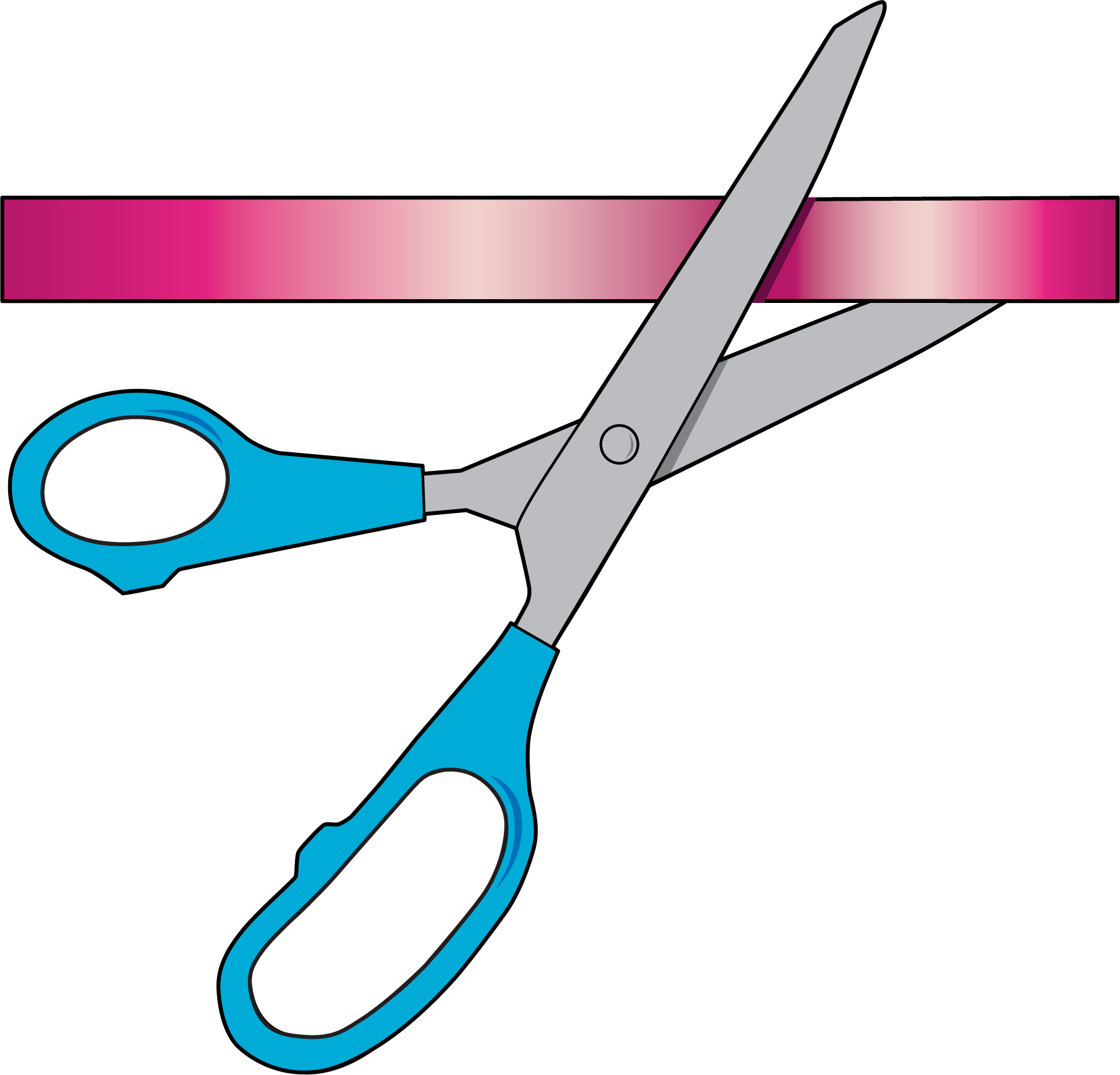 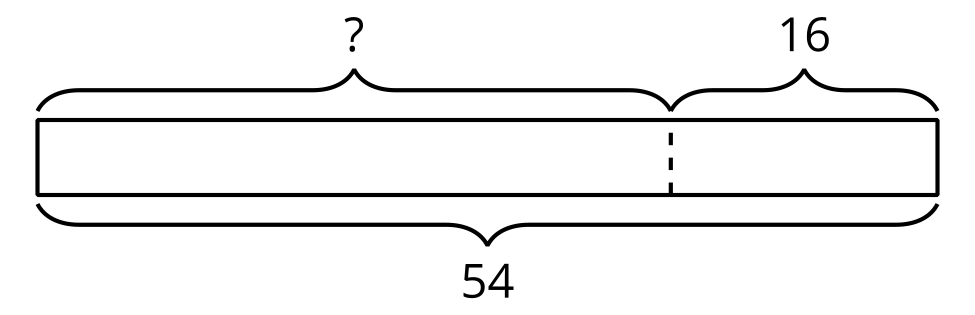 11.1: Saree Silk Ribbon Necklaces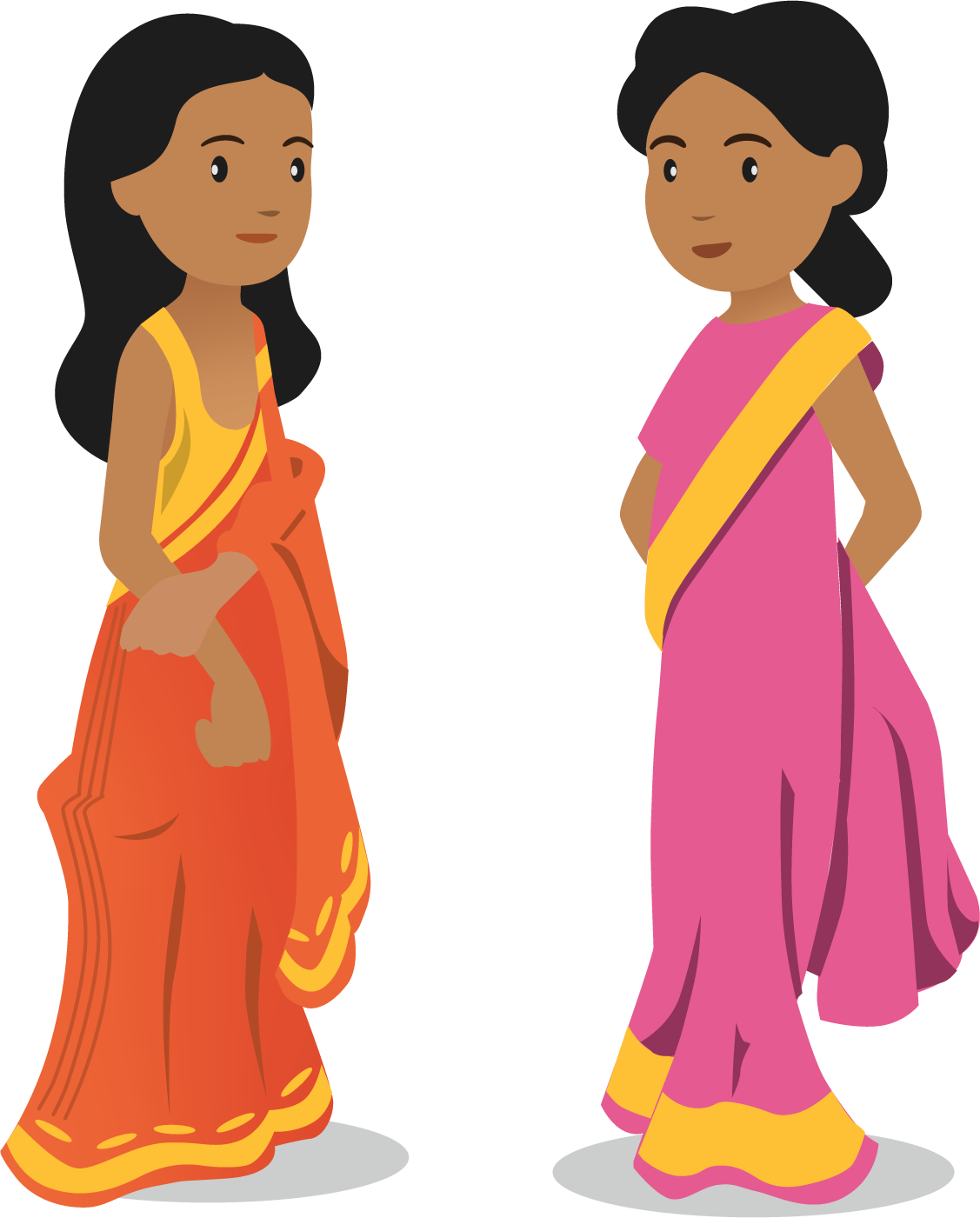 What do you notice? What do you wonder?Priya had a ribbon that was 44 inches long. She cut off 18 inches. How long is Priya’s ribbon now?Andre drew this diagram to help him think about the problem.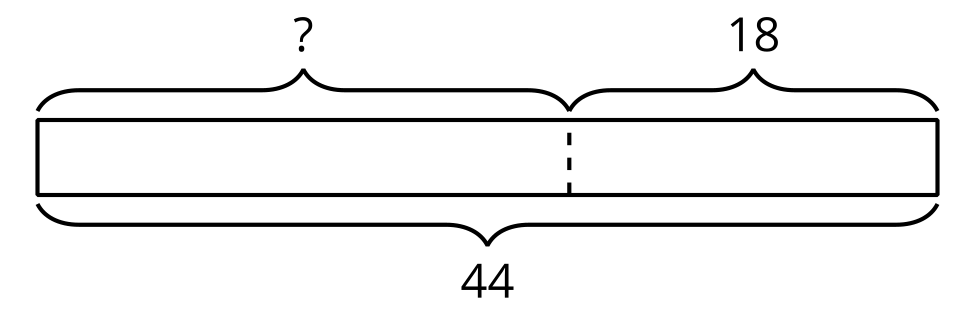 What does the “?” represent in the story?Why do you think there is a dotted line between the parts?Find the unknown value. Show your thinking.Priya’s ribbon is __________________ long.11.2: Saree Silk Ribbon ProjectsLabel the diagram. Find the unknown value. Show your thinking and don’t forget the units.Elena started with 58 inches of ribbon. She gave Clare 27 inches of ribbon. How much ribbon did Elena keep for herself?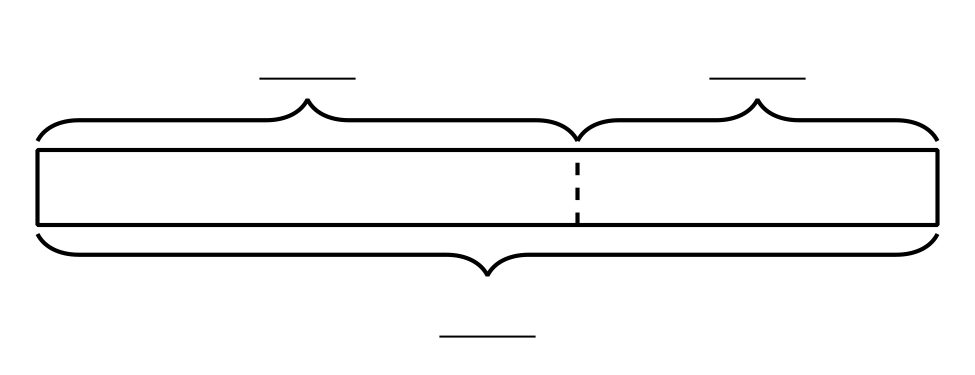 Han had a piece of ribbon that was 64 inches long. He cut off 28 inches to make a necklace for his sister. How much ribbon is left?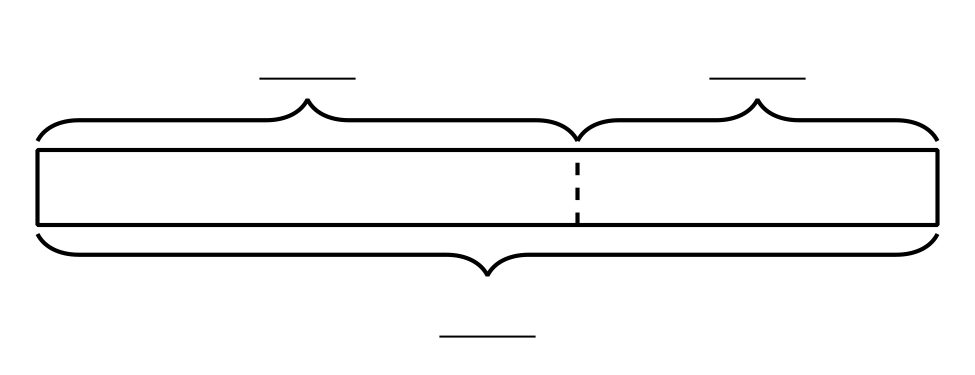 Priya cut off 25 inches of ribbon. She has 38 inches of ribbon left. How much ribbon did Priya start with?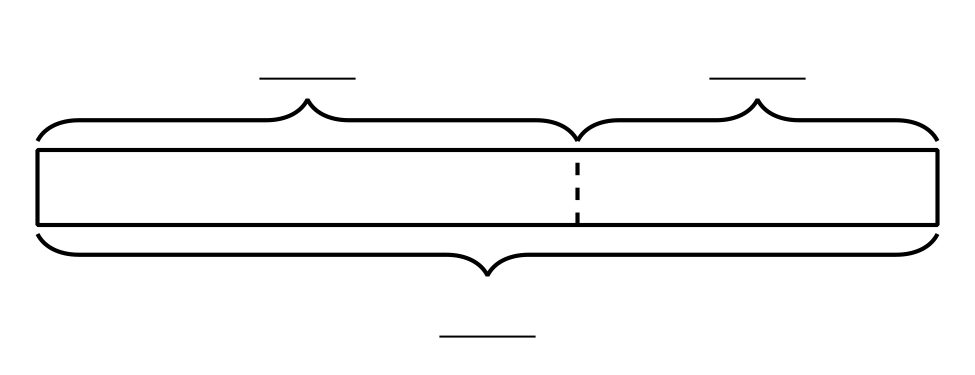 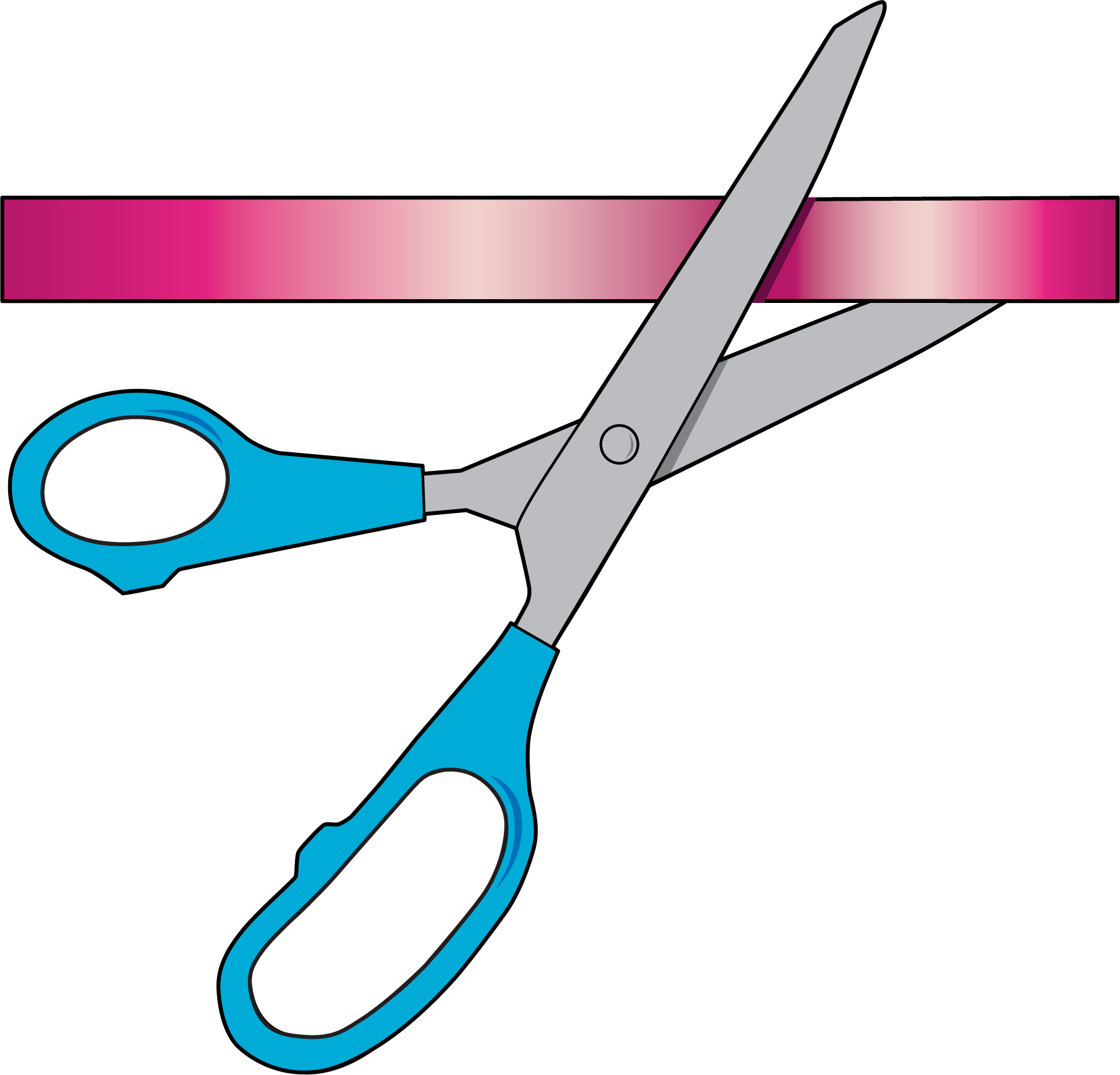 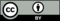 © CC BY 2021 Illustrative Mathematics®